АННОТАЦИЯ рабочей программы дисциплины практикиОфтальмологияпо направлению подготовки 32.08.59 « ОФТАЛЬМОЛОГИЯ»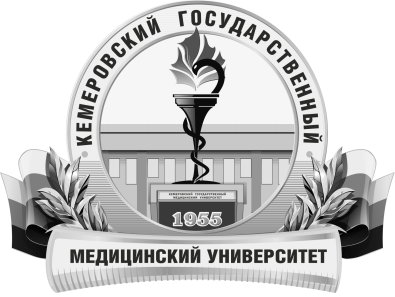 КЕМЕРОВСКИЙ ГОСУДАРСТВЕННЫЙ МЕДИЦИНСКИЙ УНИВЕРСИТЕТКафедра Хирургической стоматологии, челюстно-лицевой хирургии с курсом офтальмологииТрудоемкость в часах / ЗЕ2376/33Цель изучения дисциплиныРазвитие практических умений и навыков, полученных в процессе обучения теоретического обучения клинического ординатора по офтальмологии.Место дисциплины в учебном планеБлок 2 Практики Б2.1. Базовая частьДля изучения дисциплины необходимы знания, умения и навыки, формируемые предшествующими дисциплинами: при обучении по основной образовательной программе высшего образования по специальности «Лечебное дело», «Педиатрия».«Офтальмология»УК-1, ПК-1, ПК-2, ПК-5, ПК-6, ПК-8.Изучаемые темыРаздел 1. .	Составление и обоснование плана диагностической, лечебной работы и профилактических мероприятий при различных формах офтальмопатологии у взрослых и детей. Тема1. Методы исследования зрительных функцийТема 2.Методы исследования переднего отдела глазаТема 3. Методы исследования заднего отдела глазаТема 4. Методы исследования придаточного аппаратаРаздел 2. Проведение клинического обследования офтальмопатологии у больного любого возраста: 	опрос (жалобы, анамнез); 	внешний осмотр придаточного аппарата глаза, переднего и заднего отрезка глаза; инструментальные и аппаратные методы исследования органа зрения; формулирование диагноза. Тема 1. Методы исследования функций зрительного нерваТема 2. Методы исследования функций сетчаткиТема 3. Методы исследования офтальмотонусаРаздел 3. 	Проведение комплексных мероприятий по профилактике офтальмопатологии у взрослых и детей.Тема 1. Прием больных в глазном травмпунктеТема 2. Прием больных в приемном покоеРаздел 4. 	Овладение оценкой результатов дополнительных аппаратных методов исследования органа зрения, интерпретацией результатов аппаратного исследования в совокупности с данными клинического обследования пациента.Тема 1. Обследование и назначение лечение больным с патологией хрусталикаТема 2. Обследование и назначение лечения больным с патологией офтальмотонусаТема 3. Обследование  и назначение лечения больным с травмами глаз, воспалительными заболеваниями глаз.Раздел 5. Курирование больных, ведение медицинской документации, овладение электронной историей болезни больных с глазной патологиейВиды учебной работыСамостоятельная работапрактическая.Форма промежуточного контролязачет